      Župančičeva ulica 3, p.p. 644a, 1001 Ljubljana	T: 01-369-6600	F: 01-369-6609	E: gp.mf@gov.si	www.mf.gov.si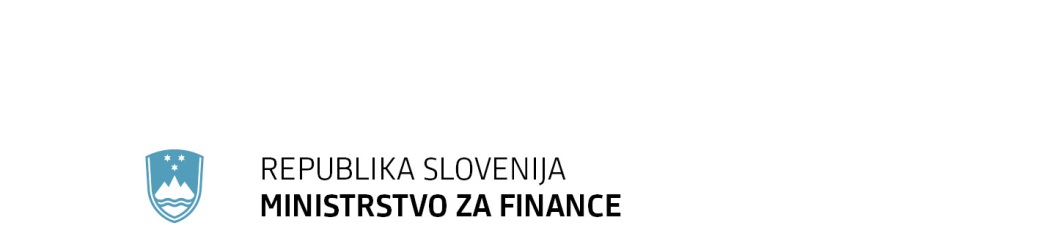 Priloga 1 Predlog sklepaŠtevilka:Datum:Na podlagi šestega odstavka 21. člena Zakona o Vladi Republike Slovenije (Uradni list RS, št. 24/05 – uradno prečiščeno besedilo, 109/08, 38/10 – ZUKN, 8/12, 21/13, 47/13 – ZDU-1G,  65/14 in 55/17) in drugega odstavka 19. člena Statuta Evropske investicijske banke (Uradni list RS – Mednarodne pogodbe, št. 3/04, 4/06, 4/08 in 7/13) je Vlada Republike Slovenije na … seji dne … pod točko … sprejela naslednji  SKLEP:Vlada Republike Slovenije izjavlja, da ne nasprotuje odobritvi kredita Evropske investicijske banke podjetju DARS d.d. v skupnem znesku do 120 milijonov EUR.Ministrstvo za finance o vsebini tega sklepa obvesti Evropsko investicijsko banko.                                                                                  Barbara Kolenko Helbl                                                                                   generalna sekretarka   Sklep prejmejo:Ministrstvo za finance, Služba Vlade Republike Slovenije za zakonodajo.Priloga 2 OBRAZLOŽITEVRepublika Slovenija je maja 2004, hkrati s članstvom v Evropski uniji, postala tudi članica Evropske investicijske banke (v nadaljevanju tudi: EIB). Dejavnost EIB je opredeljena v njenem Statutu (v nadaljevanju: Statut banke). Statut banke v 19. členu določa, da se o prošnjah za kredit pridobi mnenje države članice, na ozemlju katere bo projekt izveden, in Evropske komisije. EIB je Ministrstvo za finance obvestila, da je Družba za avtoceste v Republiki Sloveniji (v nadaljevanju DARS) zaprosila za kredit v višini do 120 milijonov EUR in ministrstvo pozvala, da v skladu s Statutom banke izda mnenje o tem kreditu.Predlagano sodelovanje med EIB in DARS je namenjeno financiranju projekta izgradnje novomeške obvoznice. Projekt je sestavljen iz izgradnje hitre ceste in vzhodne obvoznice mesta Novo mesto in sicer odsekov 3. razvojne osi jug (1. in 2. etapa od priključka na avtocesto A2 v Novem mestu do priključka Osredek ter 3. etapa povezave od priključka Osredek do priključka Maline). Glavni cilj projekta je zagotoviti funkcijo urbane obvoznice ter je hkrati tudi del južnega dela tretje razvojne osi, strateškega medmestnega koridorja, ki dopolnjuje slovensko omrežje TEN-T. Poleg tega so cilji projekta zmanjšanje prometnih zastojev v središču Novega mesta, izboljšanje mobilnosti, varnosti v cestnem prometu in kakovosti zraka, hkrati pa spodbuditev nadaljnjega gospodarskega razvoja tako v Novem mestu kot tudi v širši regiji. DARS je na podlagi 87. člena Zakona o javnih financah ter 5., 7. in 22 člena Uredbe o pogojih in postopkih zadolževanja pravnih oseb iz 87. člena Zakona o javnih financah (v nadaljevanju: Uredba) že pridobil pozitivno mnenje Ministrstva za infrastrukturo k zadolžitvi ter soglasje k začetku postopka zadolžitve Ministrstva za finance. Soglasje k začetku postopka zadolžitve vključuje opredelitev višine glavnice zadolžitve, predviden rok črpanja kredita, ročnost ter namen zadolžitve. Kredit ne bo zavarovan s poroštvom države. DARS bo moral pred sklenitvijo kreditne pogodbe z EIB pridobiti tudi končno soglasje k dolgoročni zadolžitvi. Ministrstvo za finance bo takrat proučilo vlogo za izdajo končnega soglasja k dolgoročni zadolžitvi, vključno s kreditnimi pogodbami, katerih določila morajo biti skladna z izdanim soglasjem.Ministrstvo za finance predlaga, da Vlada Republike Slovenije ne nasprotuje odobritvi kredita podjetju DARS d.d. v skupnem znesku do 120 milijonov EUR za financiranje izgradnje novomeške obvoznice. Ministrstvo za finance bo o vsebini vladnega sklepa obvestilo Evropsko investicijsko banko.Številka: 547-14/2023/11Številka: 547-14/2023/11Ljubljana, 11. junij 2024Ljubljana, 11. junij 2024GENERALNI SEKRETARIAT VLADE REPUBLIKE SLOVENIJEGp.gs@gov.siGENERALNI SEKRETARIAT VLADE REPUBLIKE SLOVENIJEGp.gs@gov.siZADEVA: Izjava Vlade Republike Slovenije, da ne nasprotuje odobritvi kredita Evropske investicijske banke podjetju DARS d.d. – predlog za obravnavoZADEVA: Izjava Vlade Republike Slovenije, da ne nasprotuje odobritvi kredita Evropske investicijske banke podjetju DARS d.d. – predlog za obravnavoZADEVA: Izjava Vlade Republike Slovenije, da ne nasprotuje odobritvi kredita Evropske investicijske banke podjetju DARS d.d. – predlog za obravnavoZADEVA: Izjava Vlade Republike Slovenije, da ne nasprotuje odobritvi kredita Evropske investicijske banke podjetju DARS d.d. – predlog za obravnavo1. Predlog sklepov vlade:1. Predlog sklepov vlade:1. Predlog sklepov vlade:1. Predlog sklepov vlade:Na podlagi šestega odstavka 21. člena Zakona o Vladi Republike Slovenije (Uradni list RS, št. 24/05 – uradno prečiščeno besedilo, 109/08, 38/10 – ZUKN, 8/12, 21/13, 47/13 – ZDU-1G,  65/14, 55/17 in 163/22) in drugega odstavka 19. člena Statuta Evropske investicijske banke (Uradni list RS – Mednarodne pogodbe, št. 3/04, 4/06, 4/08 in 7/13) je Vlada Republike Slovenije na … seji dne … pod točko … sprejela naslednji  SKLEP:Vlada Republike Slovenije izjavlja, da ne nasprotuje odobritvi kredita Evropske investicijske banke podjetju DARS d.d. v skupnem znesku do 120 milijonov EUR.Ministrstvo za finance o vsebini tega sklepa obvesti Evropsko investicijsko banko.                                                                                  Barbara Kolenko Helbl                                                                                   generalna sekretarka   Sklep prejmejo:Ministrstvo za finance, Služba Vlade Republike Slovenije za zakonodajo.Na podlagi šestega odstavka 21. člena Zakona o Vladi Republike Slovenije (Uradni list RS, št. 24/05 – uradno prečiščeno besedilo, 109/08, 38/10 – ZUKN, 8/12, 21/13, 47/13 – ZDU-1G,  65/14, 55/17 in 163/22) in drugega odstavka 19. člena Statuta Evropske investicijske banke (Uradni list RS – Mednarodne pogodbe, št. 3/04, 4/06, 4/08 in 7/13) je Vlada Republike Slovenije na … seji dne … pod točko … sprejela naslednji  SKLEP:Vlada Republike Slovenije izjavlja, da ne nasprotuje odobritvi kredita Evropske investicijske banke podjetju DARS d.d. v skupnem znesku do 120 milijonov EUR.Ministrstvo za finance o vsebini tega sklepa obvesti Evropsko investicijsko banko.                                                                                  Barbara Kolenko Helbl                                                                                   generalna sekretarka   Sklep prejmejo:Ministrstvo za finance, Služba Vlade Republike Slovenije za zakonodajo.Na podlagi šestega odstavka 21. člena Zakona o Vladi Republike Slovenije (Uradni list RS, št. 24/05 – uradno prečiščeno besedilo, 109/08, 38/10 – ZUKN, 8/12, 21/13, 47/13 – ZDU-1G,  65/14, 55/17 in 163/22) in drugega odstavka 19. člena Statuta Evropske investicijske banke (Uradni list RS – Mednarodne pogodbe, št. 3/04, 4/06, 4/08 in 7/13) je Vlada Republike Slovenije na … seji dne … pod točko … sprejela naslednji  SKLEP:Vlada Republike Slovenije izjavlja, da ne nasprotuje odobritvi kredita Evropske investicijske banke podjetju DARS d.d. v skupnem znesku do 120 milijonov EUR.Ministrstvo za finance o vsebini tega sklepa obvesti Evropsko investicijsko banko.                                                                                  Barbara Kolenko Helbl                                                                                   generalna sekretarka   Sklep prejmejo:Ministrstvo za finance, Služba Vlade Republike Slovenije za zakonodajo.Na podlagi šestega odstavka 21. člena Zakona o Vladi Republike Slovenije (Uradni list RS, št. 24/05 – uradno prečiščeno besedilo, 109/08, 38/10 – ZUKN, 8/12, 21/13, 47/13 – ZDU-1G,  65/14, 55/17 in 163/22) in drugega odstavka 19. člena Statuta Evropske investicijske banke (Uradni list RS – Mednarodne pogodbe, št. 3/04, 4/06, 4/08 in 7/13) je Vlada Republike Slovenije na … seji dne … pod točko … sprejela naslednji  SKLEP:Vlada Republike Slovenije izjavlja, da ne nasprotuje odobritvi kredita Evropske investicijske banke podjetju DARS d.d. v skupnem znesku do 120 milijonov EUR.Ministrstvo za finance o vsebini tega sklepa obvesti Evropsko investicijsko banko.                                                                                  Barbara Kolenko Helbl                                                                                   generalna sekretarka   Sklep prejmejo:Ministrstvo za finance, Služba Vlade Republike Slovenije za zakonodajo.2. Predlog za obravnavo predloga zakona po nujnem ali skrajšanem postopku v državnem zboru z obrazložitvijo razlogov:2. Predlog za obravnavo predloga zakona po nujnem ali skrajšanem postopku v državnem zboru z obrazložitvijo razlogov:2. Predlog za obravnavo predloga zakona po nujnem ali skrajšanem postopku v državnem zboru z obrazložitvijo razlogov:2. Predlog za obravnavo predloga zakona po nujnem ali skrajšanem postopku v državnem zboru z obrazložitvijo razlogov:////3.a Osebe, odgovorne za strokovno pripravo in usklajenost gradiva:3.a Osebe, odgovorne za strokovno pripravo in usklajenost gradiva:3.a Osebe, odgovorne za strokovno pripravo in usklajenost gradiva:3.a Osebe, odgovorne za strokovno pripravo in usklajenost gradiva:dr. Katja Lautar, generalna direktorica Direktorata za ekonomske in fiskalne zadeve, Ministrstvo za finance;Jana Poljak, vodja Sektorja za mednarodne in ekonomske zadeve, Ministrstvo za finance;Martin Zdovc, sekretar v Sektorju za mednarodne in ekonomske zadeve, Ministrstvo za finance.dr. Katja Lautar, generalna direktorica Direktorata za ekonomske in fiskalne zadeve, Ministrstvo za finance;Jana Poljak, vodja Sektorja za mednarodne in ekonomske zadeve, Ministrstvo za finance;Martin Zdovc, sekretar v Sektorju za mednarodne in ekonomske zadeve, Ministrstvo za finance.dr. Katja Lautar, generalna direktorica Direktorata za ekonomske in fiskalne zadeve, Ministrstvo za finance;Jana Poljak, vodja Sektorja za mednarodne in ekonomske zadeve, Ministrstvo za finance;Martin Zdovc, sekretar v Sektorju za mednarodne in ekonomske zadeve, Ministrstvo za finance.dr. Katja Lautar, generalna direktorica Direktorata za ekonomske in fiskalne zadeve, Ministrstvo za finance;Jana Poljak, vodja Sektorja za mednarodne in ekonomske zadeve, Ministrstvo za finance;Martin Zdovc, sekretar v Sektorju za mednarodne in ekonomske zadeve, Ministrstvo za finance.3.b Zunanji strokovnjaki, ki so sodelovali pri pripravi dela ali celotnega gradiva:3.b Zunanji strokovnjaki, ki so sodelovali pri pripravi dela ali celotnega gradiva:3.b Zunanji strokovnjaki, ki so sodelovali pri pripravi dela ali celotnega gradiva:3.b Zunanji strokovnjaki, ki so sodelovali pri pripravi dela ali celotnega gradiva:////4. Predstavniki vlade, ki bodo sodelovali pri delu državnega zbora:4. Predstavniki vlade, ki bodo sodelovali pri delu državnega zbora:4. Predstavniki vlade, ki bodo sodelovali pri delu državnega zbora:4. Predstavniki vlade, ki bodo sodelovali pri delu državnega zbora:////5. Kratek povzetek gradiva:5. Kratek povzetek gradiva:5. Kratek povzetek gradiva:5. Kratek povzetek gradiva:////6. Presoja posledic za:6. Presoja posledic za:6. Presoja posledic za:6. Presoja posledic za:a)javnofinančna sredstva nad 40.000 EUR v tekočem in naslednjih treh letihjavnofinančna sredstva nad 40.000 EUR v tekočem in naslednjih treh letihNEb)usklajenost slovenskega pravnega reda s pravnim redom Evropske unijeusklajenost slovenskega pravnega reda s pravnim redom Evropske unijeNEc)administrativne poslediceadministrativne poslediceNEč)gospodarstvo, zlasti mala in srednja podjetja ter konkurenčnost podjetijgospodarstvo, zlasti mala in srednja podjetja ter konkurenčnost podjetijNEd)okolje, vključno s prostorskimi in varstvenimi vidikiokolje, vključno s prostorskimi in varstvenimi vidikiNEe)socialno področjesocialno področjeNEf)dokumente razvojnega načrtovanja:nacionalne dokumente razvojnega načrtovanjarazvojne politike na ravni programov po strukturi razvojne klasifikacije programskega proračunarazvojne dokumente Evropske unije in mednarodnih organizacijdokumente razvojnega načrtovanja:nacionalne dokumente razvojnega načrtovanjarazvojne politike na ravni programov po strukturi razvojne klasifikacije programskega proračunarazvojne dokumente Evropske unije in mednarodnih organizacijNE7.a Predstavitev ocene finančnih posledic nad 40.000 EUR/7.a Predstavitev ocene finančnih posledic nad 40.000 EUR/7.a Predstavitev ocene finančnih posledic nad 40.000 EUR/7.a Predstavitev ocene finančnih posledic nad 40.000 EUR/I. Ocena finančnih posledic, ki niso načrtovane v sprejetem proračunuI. Ocena finančnih posledic, ki niso načrtovane v sprejetem proračunuI. Ocena finančnih posledic, ki niso načrtovane v sprejetem proračunuI. Ocena finančnih posledic, ki niso načrtovane v sprejetem proračunuI. Ocena finančnih posledic, ki niso načrtovane v sprejetem proračunuI. Ocena finančnih posledic, ki niso načrtovane v sprejetem proračunuI. Ocena finančnih posledic, ki niso načrtovane v sprejetem proračunuI. Ocena finančnih posledic, ki niso načrtovane v sprejetem proračunuI. Ocena finančnih posledic, ki niso načrtovane v sprejetem proračunuTekoče leto (t)Tekoče leto (t)t + 1t + 2t + 2t + 2t + 3Predvideno povečanje (+) ali zmanjšanje (–) prihodkov državnega proračuna Predvideno povečanje (+) ali zmanjšanje (–) prihodkov državnega proračuna Predvideno povečanje (+) ali zmanjšanje (–) prihodkov občinskih proračunov Predvideno povečanje (+) ali zmanjšanje (–) prihodkov občinskih proračunov Predvideno povečanje (+) ali zmanjšanje (–) odhodkov državnega proračuna Predvideno povečanje (+) ali zmanjšanje (–) odhodkov državnega proračuna Predvideno povečanje (+) ali zmanjšanje (–) odhodkov občinskih proračunovPredvideno povečanje (+) ali zmanjšanje (–) odhodkov občinskih proračunovPredvideno povečanje (+) ali zmanjšanje (–) obveznosti za druga javnofinančna sredstvaPredvideno povečanje (+) ali zmanjšanje (–) obveznosti za druga javnofinančna sredstvaII. Finančne posledice za državni proračunII. Finančne posledice za državni proračunII. Finančne posledice za državni proračunII. Finančne posledice za državni proračunII. Finančne posledice za državni proračunII. Finančne posledice za državni proračunII. Finančne posledice za državni proračunII. Finančne posledice za državni proračunII. Finančne posledice za državni proračunII.a Pravice porabe za izvedbo predlaganih rešitev so zagotovljene:II.a Pravice porabe za izvedbo predlaganih rešitev so zagotovljene:II.a Pravice porabe za izvedbo predlaganih rešitev so zagotovljene:II.a Pravice porabe za izvedbo predlaganih rešitev so zagotovljene:II.a Pravice porabe za izvedbo predlaganih rešitev so zagotovljene:II.a Pravice porabe za izvedbo predlaganih rešitev so zagotovljene:II.a Pravice porabe za izvedbo predlaganih rešitev so zagotovljene:II.a Pravice porabe za izvedbo predlaganih rešitev so zagotovljene:II.a Pravice porabe za izvedbo predlaganih rešitev so zagotovljene:Ime proračunskega uporabnika Šifra in naziv ukrepa, projektaŠifra in naziv ukrepa, projektaŠifra in naziv proračunske postavkeŠifra in naziv proračunske postavkeZnesek za tekoče leto (t)Znesek za tekoče leto (t)Znesek za tekoče leto (t)Znesek za t + 1SKUPAJSKUPAJSKUPAJSKUPAJSKUPAJII.b Manjkajoče pravice porabe bodo zagotovljene s prerazporeditvijo:II.b Manjkajoče pravice porabe bodo zagotovljene s prerazporeditvijo:II.b Manjkajoče pravice porabe bodo zagotovljene s prerazporeditvijo:II.b Manjkajoče pravice porabe bodo zagotovljene s prerazporeditvijo:II.b Manjkajoče pravice porabe bodo zagotovljene s prerazporeditvijo:II.b Manjkajoče pravice porabe bodo zagotovljene s prerazporeditvijo:II.b Manjkajoče pravice porabe bodo zagotovljene s prerazporeditvijo:II.b Manjkajoče pravice porabe bodo zagotovljene s prerazporeditvijo:II.b Manjkajoče pravice porabe bodo zagotovljene s prerazporeditvijo:Ime proračunskega uporabnika Šifra in naziv ukrepa, projektaŠifra in naziv ukrepa, projektaŠifra in naziv proračunske postavke Šifra in naziv proračunske postavke Znesek za tekoče leto (t)Znesek za tekoče leto (t)Znesek za tekoče leto (t)Znesek za t + 1 SKUPAJSKUPAJSKUPAJSKUPAJSKUPAJII.c Načrtovana nadomestitev zmanjšanih prihodkov in povečanih odhodkov proračuna:II.c Načrtovana nadomestitev zmanjšanih prihodkov in povečanih odhodkov proračuna:II.c Načrtovana nadomestitev zmanjšanih prihodkov in povečanih odhodkov proračuna:II.c Načrtovana nadomestitev zmanjšanih prihodkov in povečanih odhodkov proračuna:II.c Načrtovana nadomestitev zmanjšanih prihodkov in povečanih odhodkov proračuna:II.c Načrtovana nadomestitev zmanjšanih prihodkov in povečanih odhodkov proračuna:II.c Načrtovana nadomestitev zmanjšanih prihodkov in povečanih odhodkov proračuna:II.c Načrtovana nadomestitev zmanjšanih prihodkov in povečanih odhodkov proračuna:II.c Načrtovana nadomestitev zmanjšanih prihodkov in povečanih odhodkov proračuna:Novi prihodkiNovi prihodkiNovi prihodkiZnesek za tekoče leto (t)Znesek za tekoče leto (t)Znesek za tekoče leto (t)Znesek za t + 1Znesek za t + 1Znesek za t + 1SKUPAJSKUPAJSKUPAJOBRAZLOŽITEV:/OBRAZLOŽITEV:/OBRAZLOŽITEV:/OBRAZLOŽITEV:/OBRAZLOŽITEV:/OBRAZLOŽITEV:/OBRAZLOŽITEV:/OBRAZLOŽITEV:/OBRAZLOŽITEV:/7.b Predstavitev ocene finančnih posledic pod 40.000 EUR:Gradivo nima finančnih posledic za proračun RS.7.b Predstavitev ocene finančnih posledic pod 40.000 EUR:Gradivo nima finančnih posledic za proračun RS.7.b Predstavitev ocene finančnih posledic pod 40.000 EUR:Gradivo nima finančnih posledic za proračun RS.7.b Predstavitev ocene finančnih posledic pod 40.000 EUR:Gradivo nima finančnih posledic za proračun RS.7.b Predstavitev ocene finančnih posledic pod 40.000 EUR:Gradivo nima finančnih posledic za proračun RS.7.b Predstavitev ocene finančnih posledic pod 40.000 EUR:Gradivo nima finančnih posledic za proračun RS.7.b Predstavitev ocene finančnih posledic pod 40.000 EUR:Gradivo nima finančnih posledic za proračun RS.7.b Predstavitev ocene finančnih posledic pod 40.000 EUR:Gradivo nima finančnih posledic za proračun RS.7.b Predstavitev ocene finančnih posledic pod 40.000 EUR:Gradivo nima finančnih posledic za proračun RS.8. Predstavitev sodelovanja z združenji občin:8. Predstavitev sodelovanja z združenji občin:8. Predstavitev sodelovanja z združenji občin:8. Predstavitev sodelovanja z združenji občin:8. Predstavitev sodelovanja z združenji občin:8. Predstavitev sodelovanja z združenji občin:8. Predstavitev sodelovanja z združenji občin:8. Predstavitev sodelovanja z združenji občin:8. Predstavitev sodelovanja z združenji občin:Vsebina predloženega gradiva (predpisa) vpliva na:pristojnosti občin,delovanje občin,financiranje občin.Vsebina predloženega gradiva (predpisa) vpliva na:pristojnosti občin,delovanje občin,financiranje občin.Vsebina predloženega gradiva (predpisa) vpliva na:pristojnosti občin,delovanje občin,financiranje občin.Vsebina predloženega gradiva (predpisa) vpliva na:pristojnosti občin,delovanje občin,financiranje občin.Vsebina predloženega gradiva (predpisa) vpliva na:pristojnosti občin,delovanje občin,financiranje občin.Vsebina predloženega gradiva (predpisa) vpliva na:pristojnosti občin,delovanje občin,financiranje občin.Vsebina predloženega gradiva (predpisa) vpliva na:pristojnosti občin,delovanje občin,financiranje občin.NENEGradivo (predpis) je bilo poslano v mnenje: Skupnosti občin Slovenije SOS: NEZdruženju občin Slovenije ZOS: NEZdruženju mestnih občin Slovenije /NEGradivo (predpis) je bilo poslano v mnenje: Skupnosti občin Slovenije SOS: NEZdruženju občin Slovenije ZOS: NEZdruženju mestnih občin Slovenije /NEGradivo (predpis) je bilo poslano v mnenje: Skupnosti občin Slovenije SOS: NEZdruženju občin Slovenije ZOS: NEZdruženju mestnih občin Slovenije /NEGradivo (predpis) je bilo poslano v mnenje: Skupnosti občin Slovenije SOS: NEZdruženju občin Slovenije ZOS: NEZdruženju mestnih občin Slovenije /NEGradivo (predpis) je bilo poslano v mnenje: Skupnosti občin Slovenije SOS: NEZdruženju občin Slovenije ZOS: NEZdruženju mestnih občin Slovenije /NEGradivo (predpis) je bilo poslano v mnenje: Skupnosti občin Slovenije SOS: NEZdruženju občin Slovenije ZOS: NEZdruženju mestnih občin Slovenije /NEGradivo (predpis) je bilo poslano v mnenje: Skupnosti občin Slovenije SOS: NEZdruženju občin Slovenije ZOS: NEZdruženju mestnih občin Slovenije /NEGradivo (predpis) je bilo poslano v mnenje: Skupnosti občin Slovenije SOS: NEZdruženju občin Slovenije ZOS: NEZdruženju mestnih občin Slovenije /NEGradivo (predpis) je bilo poslano v mnenje: Skupnosti občin Slovenije SOS: NEZdruženju občin Slovenije ZOS: NEZdruženju mestnih občin Slovenije /NE9. Predstavitev sodelovanja javnosti:9. Predstavitev sodelovanja javnosti:9. Predstavitev sodelovanja javnosti:9. Predstavitev sodelovanja javnosti:9. Predstavitev sodelovanja javnosti:9. Predstavitev sodelovanja javnosti:9. Predstavitev sodelovanja javnosti:9. Predstavitev sodelovanja javnosti:9. Predstavitev sodelovanja javnosti:Gradivo je bilo predhodno objavljeno na spletni strani predlagatelja:Gradivo je bilo predhodno objavljeno na spletni strani predlagatelja:Gradivo je bilo predhodno objavljeno na spletni strani predlagatelja:Gradivo je bilo predhodno objavljeno na spletni strani predlagatelja:Gradivo je bilo predhodno objavljeno na spletni strani predlagatelja:Gradivo je bilo predhodno objavljeno na spletni strani predlagatelja:Gradivo je bilo predhodno objavljeno na spletni strani predlagatelja:NENE/////////10. Pri pripravi gradiva so bile upoštevane zahteve iz Resolucije o normativni dejavnosti:10. Pri pripravi gradiva so bile upoštevane zahteve iz Resolucije o normativni dejavnosti:10. Pri pripravi gradiva so bile upoštevane zahteve iz Resolucije o normativni dejavnosti:10. Pri pripravi gradiva so bile upoštevane zahteve iz Resolucije o normativni dejavnosti:10. Pri pripravi gradiva so bile upoštevane zahteve iz Resolucije o normativni dejavnosti:10. Pri pripravi gradiva so bile upoštevane zahteve iz Resolucije o normativni dejavnosti:10. Pri pripravi gradiva so bile upoštevane zahteve iz Resolucije o normativni dejavnosti:NENE11. Gradivo je uvrščeno v delovni program vlade:11. Gradivo je uvrščeno v delovni program vlade:11. Gradivo je uvrščeno v delovni program vlade:11. Gradivo je uvrščeno v delovni program vlade:11. Gradivo je uvrščeno v delovni program vlade:11. Gradivo je uvrščeno v delovni program vlade:11. Gradivo je uvrščeno v delovni program vlade:NENEKlemen BoštjančičMINISTERKlemen BoštjančičMINISTERKlemen BoštjančičMINISTERKlemen BoštjančičMINISTERKlemen BoštjančičMINISTERKlemen BoštjančičMINISTERKlemen BoštjančičMINISTERKlemen BoštjančičMINISTERKlemen BoštjančičMINISTERPRILOGE:Priloga 1: Predlog sklepaPriloga 2: ObrazložitevPRILOGE:Priloga 1: Predlog sklepaPriloga 2: ObrazložitevPRILOGE:Priloga 1: Predlog sklepaPriloga 2: ObrazložitevPRILOGE:Priloga 1: Predlog sklepaPriloga 2: ObrazložitevPRILOGE:Priloga 1: Predlog sklepaPriloga 2: ObrazložitevPRILOGE:Priloga 1: Predlog sklepaPriloga 2: ObrazložitevPRILOGE:Priloga 1: Predlog sklepaPriloga 2: ObrazložitevPRILOGE:Priloga 1: Predlog sklepaPriloga 2: ObrazložitevPRILOGE:Priloga 1: Predlog sklepaPriloga 2: Obrazložitev